Name:									Id#COE 202, Term 201Digital Logic Design
Quiz# 6 Solution Date: Sunday, Nov. 29, 2020	Q1. [7 points] Consider the sequential circuit given below which has input X and output Y: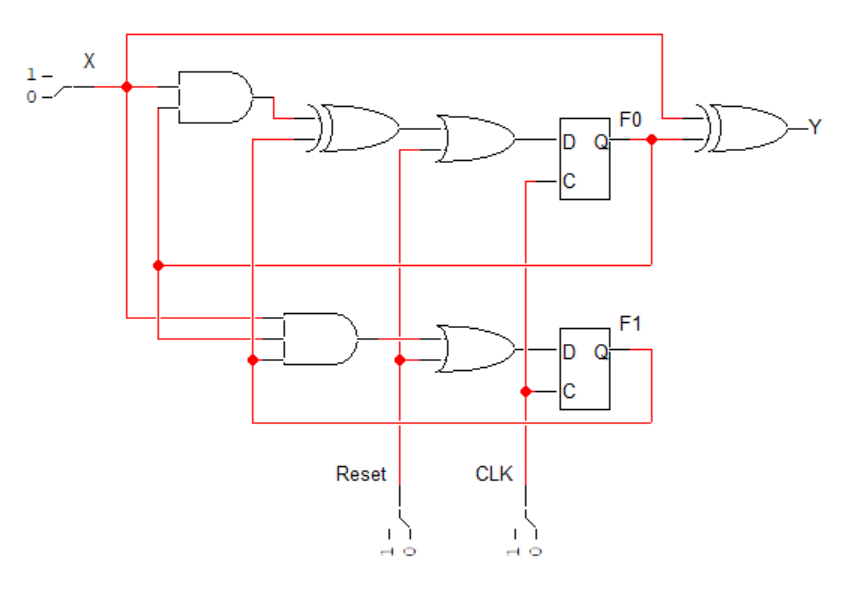 (2 points) What is the reset state? Is the reset asynchronous or synchronous?The reset state is F1 F0 = 1 1. The reset is synchronous.(1 point) Is the circuit Mealy or Moore? Justify your answer.It is Mealy because the output depends on the input.(4 points) Derive the state table for this sequential circuit.Q2. [7 points] Given the state table below of a sequential circuit that has an input X and an output Y:(2 points) Derive the output equation of the given sequential state table assuming asynchronous reset with the reset state being F2 F1 F0 = 0 0 0. Note that entries that are not shown represent unused states.  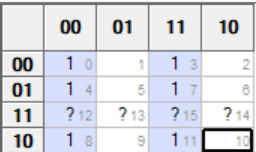 Y = (F0  X)’(5 points) Complete the given two input/output sequences and then determine the function of the circuit.	The circuit is implementing the equation Y= 3X – 3 = 3(X-1).Present StatePresent StateInputNext StateNext StateOutputF1F0XF1+F0+Y000000001001010001011010100010101011110011111100Present StatePresent StatePresent StateInputNext StateNext StateNext StateOutputF2F1F0XF2+F1+F0+Y000000110001011000100100001101110100010101011000011001100111100110000111100110101010100010111011Cycle01234Input x11000F200100F101011F001011 Output z01100Cycle01234Input x00100F200010F100101F001001 Output z10010